Privacyverklaring Kennis & Promotie Platform Fries Dressuurpaard	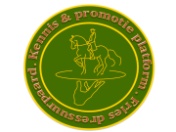 De stichting Kennis & Promotie Platform Fries Dressuurpaard ( K&PP) is een onafhankelijke stichting zonder winstoogmerk , van en voor ruiters en liefhebbers van het Friese paard. Via onze diensten willen wij het Fries dressuurpaard promoten en kennis overdragen. Voor de uitvoering hiervan verwerken wij privacygevoelige informatie, ook wel persoonsgegevens genoemd. Wij vinden het van groot belang dat er zorgvuldig met deze gegevens wordt omgegaan en deze zullen dan ook met zorg worden verwerkt en beveiligd. Daarbij houden wij ons aan de eisen van de privacywetgeving.Dat betekent dat wij :Het verzamelen van persoonsgegevens beperken tot alleen die gegevens die nodig zijn voor de doeleinden waarvoor ze worden verwerkt. Wanneer wij meer uitvragen is dat met expliciete toestemming van u met een heldere uitleg waarom..Uw gegevens niet doorgeven aan derde partijen, tenzij dat nodig is om onze diensten uit te voeren of dat wettelijk is verplicht.Wanneer wij uw gegevens delen ,er voor te zorgen dat deze niet voor andere doeleinden worden gebruikt.Passende beveiligingsmaatregelen nemen om uw persoonsgegevens te beschermen en datzelfde ook eisen van partijen die in opdracht van ons persoonsgegevens verwerken.Uw recht respecteren om uw persoonsgegevens op uw aanvraag ter inzage aan te bieden en te corrigeren of te verwijderen.Als u naar aanleiding van deze privacyverklaring contact met ons op wil nemen, dan kan dat via onderstaande contactgegevens :Ans van Solkema , Schoterlandseweg 100 , 8413 NE OudehorneTel : 06-43244530Mail : info@platformfriesdressuurpaard.nlGebruik van persoonsgegevensDoor gebruik te maken van onze diensten laat u bepaalde gegevens bij ons achter. Dat zijn veelal persoonsgegevens. Wat wij verwerken zijn gegevens die nodig zijn om onze diensten uit te voeren. Dit zijn meestal de volgende gegevens :NAW gegevensE-mailadresTelefoonnummerInformatie die u zelf invult in een open veldDoeleindenWij verwerken alleen die persoonsgegevens die nodig zijn voor het uitvoeren van onze doelen : het promoten van het Friese paard in de dressuursport en het overdragen en delen van kennis aan ruiters en liefhebbers.Verstrekking aan derdenWij geven de door u verstrekte gegevens alleen door aan derden als dat noodzakelijk is voor de uitvoering van onze doelen. Wanneer wij uw gegevens aan derden verstrekken, zorgen wij ervoor dat ze niet voor andere doeleinden zullen worden gebruikt. Ook zorgen wij ervoor dat uw gegevens worden verwijderd zodra ze niet meer nodig zijn.Verder zullen wij de door u verstrekte gegevens niet aan andere partijen verstrekken , tenzij dit wettelijk verplicht of toegestaan is.Beveiligen en bewarenWij nemen passende beveiligingsmaatregelen om misbruik en ongeautoriseerde toegang tot uw persoonsgegevens te beperken. We beveiligen uw gegevens met een wachtwoord zodat alleen bevoegde personen toegang hebben tot jouw gegevens.We bewaren de persoonsgegevens niet langer dan noodzakelijk is. Websites van derdenDeze verklaring is niet van toepassing op websites van derden die door middel  van links met onze website verbonden zijn. Wij kunnen namelijk niet garanderen dat deze websites op een betrouwbare en veilige manier met uw gegevens omgaan. Lees daarom altijd voor gebruik van desbetreffende website de privacyverklaring van de betreffende website.Wijzigingen in deze privacyverklaringWij kunnen deze privacyverklaring van tijd tot tijd wijzigen. Wijzigingen zullen op onze website worden gepubliceerd. Het is aan te raden deze privacyverklaring geregeld te raadplegen, zodat u op de hoogte blijft.Inzage , correctie, wijzigen of verwijderen van jouw gegevensGegevens kun je opvragen , wijzigen of verwijderen via:Ans van Solkema , Schoterlandseweg 100 , 8413 NE OudehorneTel : 06-43244530Mail : info@platformfriesdressuurpaard.nlIdentificatieOm misbruik te voorkomen vragen wij u bij een verzoek tot inzage , wijziging of verwijderen, u adequaat te identificeren. Dit kan door het meesturen van een kopie van een geldig legitimatiebewijs bij een schriftelijk verzoek. Daarbij mogen BSN en pasfoto afgeschermd worden. Bij een telefonisch verzoek zullen we u aan de hand van de bij ons bekende gegevens moeten kunnen identificeren voordat wij uw verzoek kunnen uitvoeren.Wij zullen uw verzoek zo snel mogelijk verwerken.Autoriteit persoonsgegevensMocht je klachten hebben over de verwerking van uw gegevens door ons dan heb je het recht, op grond van de privacywetgeving, een klacht in te dienen bij de Autoriteit Persoonsgegevens.InwerkingtredingDeze (vernieuwde) privacyverklaring is in werking getreden op 25 mei 2018